RESULTS FOR SATURDAY 12 AUGUST 2017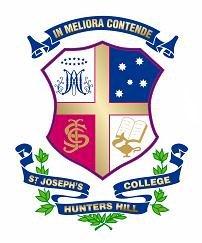 RUGBY vs RIVERVIEW, REDDAM HOUSE, NEWINGTON, ST PATRICK’s and GRAMMARRESULTS FOR SATURDAY 12 AUGUST 2017FOOTBALL vs RIVERVIEWTeamOppositionVenueTimeSt Joseph’sOpposition1st XVRiverviewSJC No 13.15pm42332nd XVRiverviewSJC No 12.00pm28153th XVRiverviewSJC No 11.00pm19134th XVRiverviewSJC No 112.00pm5975th XVRiverviewSJC No 19.00am7406th XVRiverviewSJC No 211.00am3807th XVRiverview 9SJC No 18.00am19108th XV10th XVSJC No 49.00am1959th XVRiverview 7SJC No 412.00pm291910th XV8th XVSJC No 49.00am51911th XVRiverview 8SJC No 410.00am40512th XV16FCollege E9.00am491416ARiverviewSJC No 111.00am40716BRiverviewSJC No 210.00am20016CRiverviewSJC No 22.00pm191016DRiverviewSJC No 21.00pm221216ERiverviewCollege B1.00pm22016F12th XVCollege E9.00am144916GNewingtonCollege E11.00am393515ARiverviewSJC No 110.00am152115BRiverviewSJC No 29.00am17015CRiverviewSJC No 28.00am47715DReddam HouseSJC No 48.00am14515E7sCollege E10.00am15FRiverview DCollege A10.00am35515GSt Patrick’s CCollege B9.00am251015HRiverview ECollege B10.00am291414ARiverviewSJC No 212.00pm171414BRiverviewSJC No 411.00am191014CRiverviewCollege A9.00am31514DRiverviewCollege A12.00pm313114ERiverviewCollege B12.00pm271914FRiverviewCollege B11.00am36714GGrammar BMcKay Oval 211.00am06013ARiverviewCollege A1.00pm311713BRiverviewCollege A11.00am22713CRiverviewCollege C1.00pm17713DRiverviewCollege C12.00pm39513ERiverviewCollege C11.00am03813FRiverviewCollege C10.00am221713GRiverviewCollege C9.00am1712TeamOppositionVenueTimeSt Joseph’sOpposition1st XIRiverviewLower Park11.30am052nd XIRiverviewLower Park10.00am143rd XIRiverviewLower Park9.00am214th XIRiverviewLower Park8.00am105th XIRiverviewLower Park2.00pm6th XIRiverview 7Lower Park1.00pm7th XIRiverview 8Riverglade Reserve8.00am0616ARiverviewRiverglade Reserve10.00am1116BRiverviewRiverglade Reserve9.00am0515ARiverviewSJC No 310.00am0614ARiverviewSJC No 39.00amFirendlyFirendly14BRiverviewSJC No 38.00amFriendlyFriendly13ARiverviewSJC No 32.00pm1313BRiverviewSJC No 31.00pm0213CRiverviewSJC No 312.00pm0113DRiverviewSJC No 311.00am03